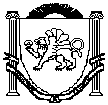 Республика Крым                                      Белогорский районВасильевское сельское поселениеВасильевский сельский совет                            22-я сессия   2 -го созыва РЕШЕНИЕ      09.07. 2021 года                                                                                                                             №81Об утверждении Порядка определения части территории муниципального образования Васильевское сельское поселение Белогорского района Республики Крым, на которой могут реализовываться инициативные проектыВ соответствии с Федеральным законом от 06.10.2003 № 131-ФЗ «Об общих принципах организации местного самоуправления в Российской Федерации», Уставом муниципального образования Васильевское сельское поселение Белогорского района Республики Крым, Братский сельский совет,РЕШИЛ:Утвердить Порядок определения части территории муниципального образования Васильевское сельское поселение Белогорского района Республики Крым, на которой могут реализовываться инициативные проекты.Настоящее решение подлежит обнародованию на официальном сайте Васильевского сельского поселения в сети интернет и на информационном стенде в здании администрации по адресу: с.Васильевка, ул. А.Каманская,52.Решение вступает в силу после его официального опубликования(обнародования).Настоящее решение вступает в силу со дня обнародования.Председатель Васильевского сельского совета – Глава администрации Васильевского сельского поселения							В.Д. ФрангопуловПриложение к решению Порядокопределения части территории муниципального образования Васильевское сельское поселение         Белогорского района Республики Крым, на которой могут реализовыватьсяинициативные проекты 1.Общие положенияНастоящий   порядок    устанавливает    процедуру   определения    части    территориимуниципального образования Васильевское сельское поселение Белогорского района Республики Крым (далее - территория), на которой могут реализовываться инициативные проекты.Для целей настоящего Порядка инициативный проект - проект, внесенный в администрацию Васильевского сельского поселения Белогорского района Республики Крым (далее – администрация), посредством которого обеспечивается реализация мероприятий, имеющих приоритетное значение для жителей Васильевского сельского поселения    Белогорского района Республики Крым или его части по решению вопросов местного значения или иных вопросов, право решения которых предоставлено органам местного самоуправления муниципального образования (далее – инициативный проект).Территория, на которой могут реализовываться инициативные проекты, устанавливается постановлением администрации.С заявлением об определении части территории, на которой может реализовываться инициативный проект, вправе обратиться инициаторы проекта:инициативная группа численностью не менее десяти граждан, достигших шестнадцатилетнего возраста и проживающих на территории Васильевского сельского поселения Белогорского района Республики Крым;органы территориального общественного самоуправления;товарищества собственников жилья.Инициативные проекты могут реализовываться в границах Васильевского сельского поселения Белогорского района Республики Крым в пределах следующих территорий проживания граждан:в границах территорий территориального общественного самоуправления;группы жилых домов;жилого микрорайона;сельского населенного пункта, не являющегося поселением;иных территорий проживания граждан.Порядок внесения и рассмотрения заявления об определении территории, на которой может реализовываться инициативный проектДля установления территории, на которой могут реализовываться инициативные проекты, инициатор проекта обращается в администрацию с заявлением об определении территории, на которой планирует реализовывать инициативный проект с описанием ее границ.Заявление об определении территории, на которой планируется реализовывать инициативный проект подписывается инициаторами проекта.В случае, если инициатором проекта является инициативная группа, заявление подписывается всеми членами инициативной группы, с указанием фамилий, имен, отчеств, контактных телефонов.К заявлению инициатор проекта прилагает следующие документы:описание инициативного проекта;копию протокола собрания инициативной группы о принятии решения о внесении в администрацию инициативного проекта и определении территории, на которой предлагается его реализация.Администрация в течение 15 календарный дней со дня поступления заявления принимает постановление:об определении границ территории, на которой планируется реализовывать инициативный проект;об отказе в определении границ территории, на которой планируется реализовывать инициативный проект.Постановление об отказе в определении границ территории, на которой предлагается реализовывать инициативный проект, принимается в следующих случаях:территория выходит за пределы территории (наименование) муниципального образования;запрашиваемая территория закреплена в установленном порядке за иными пользователями или находится в собственности;виды разрешенного использования земельного участка на запрашиваемой территории не соответствует целям инициативного проекта;реализация инициативного проекта на запрашиваемой территории противоречит нормам федерального, либо регионального, либо муниципального законодательства.О принятом постановлении инициатору проекта сообщается не позднее 2 рабочих дней в письменном виде.При установлении случаев, указанных в части 2.5. настоящего Порядка, администрация вправе предложить инициаторам проекта иную территорию для реализации инициативного проекта.Отказ в определении запрашиваемой для реализации инициативного проекта территории, не является препятствием к повторному представлению документов для определения указанной территории, при условии устранения препятствий, послуживших основанием для принятия администрацией соответствующего постановления.Заключительные положенияПостановление администрации об отказе в определении территории, на которой планируется реализовывать инициативный проект, может быть обжаловано в установленном законодательством порядке.